Dag van het Woord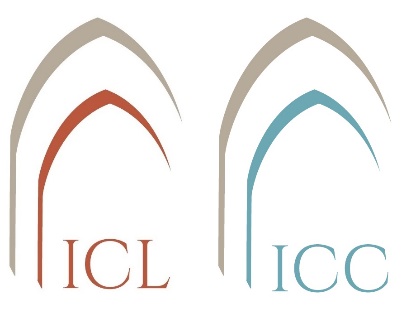 ZANGWerkwinkel
Gods Woord in muziek en (samen)zangBenodigdheden: Een Zingt Jubilate-zangboek voor iedere deelnemer.Met de hulp van een cantor (zangleider), koordirigent of organist leren of herontdekken we enkele liederen uit Zingt Jubilate. We kiezen een aantal liederen volgens thema of ter voorbereiding van de samenzang in de eucharistieviering. Natuurlijk staan we ook stil bij de inhoud van de tekst en de verhouding tussen melodie en woorden.Deze groep kan eventueel ook een aanzingkoor vormen tijdens de eucharistieviering.Liedsuggesties bij de 2e zondag door het jaar - A IntredeliedZJ 214 Vanwaar zijt Gij gekomenZJ 112 Kwam van Godswege (str. 1,3,4,6)AntwoordpsalmP 61ZJ 826 Gij die mijn wezenAlleluia-versZJ 4i Geprezen de HeerBij de bereiding van de gavenZJ 914 Roept God een mens tot leven (str. 1-4)ZJ 610 Vernieuw Gij mijCommuniezangZJ 330 Johannes doopt bij de JordaanZJ 215 Verschenen is de mildheidInhoudelijk aansluitend bij de tweede lezingZJ 705 Het eerste woord zal vrede zijnInhoudelijk aansluitend bij de evangelielezingZJ 214 Vanwaar zijt Gij gekomenZJ 112 Kwam van Godswege (str. 1,3,4,6)ZJ 914 Roept God een mens tot leven (str. 1-4)TOELICHTINGOok al is de kersttijd officieel afgesloten met het feest van Christus’ doopsel, toch staan de gewone zondagen door het jaar niet helemaal los van de grote feestkringen. Week na week is de zondag de ‘dag van de Heer’, het wekelijkse paasfeest, waarin steeds op een andere manier een facet van het veelzijdige Christusmysterie wordt weerspiegeld. De eigenheid van deze eerste gewone zondag na de kersttijd bestaat erin dat het evangelie aan de evangelist Johannes is ontleend. Hij laat zijn naamgenoot Johannes de Doper (die ook al in de advent herhaaldelijk is opgetreden) nog eens aan het woord om ons Jezus voor te stellen.In dit alles klinkt nog de diepe verwondering door om de openbaring van God in de menswording van zijn Zoon. De sfeer van het Openbaringsfeest dat wij op twee achtereenvolgende zondagen vierden (Openbaring en Doop van de Heer), blijft hier dus doorklinken. Als intredezang stellen we daarom lied 214 voor: Vanwaar zijt Gij gekomen, wij wisten niets van U, in onze stoutste dromen was God nooit hier en nu. Een nieuwe God zijt Gij die onder ons wilt wonen.Het keervers van antwoordpsalm 40 zegt: Zie, ik kom, Heer, om uw wil te doen (P 61-62). Het is een perfect antwoord op de voorafgaande lezing uit Jesaja. Daarin komt de roeping ter sprake van Israël, dat voor de volkeren het licht van Gods goedheid moet laten schijnen. Een mogelijk alternatief vormt lied 826 Gij die mijn wezen en mijn hart doorgrondt.Het alleluia 4i Geprezen de Heer sluit goed aan bij de boodschap van deze zondag.Als communiezang kan men lied 330 Johannes doopte bij de Jordaan zingen, dat aansluit bij het getuigenis van Johannes in het evangelie. Andere mogelijkheden zijn 215 Verschenen is de mildheid en de trouw van onze God of 914 Roept God een mens tot leven (str. 1 tot 4).Rond het thema ‘Woord van God’ ZJ 232: Van ver, van oudsher aangereiktZJ 233: Gods woord van het beginZJ 541: God heeft het eerste woordZJ 739: Als gij naar de woorden luistertZJ 757: Het woord, het goede woord van GodZJ 809: Here Jezus, om uw woordVoor meer liedsuggesties, thematisch register, antwoordpsalmen, enz. …zie ook www.liturgie.be.